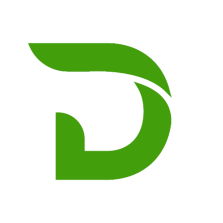 Deep South Para-Comi-ConOctober 5-6, 2024Email: Deepsouthparacomicon@gmail.comDeep South Para-Comi-Con/Webb Paranormal GroupFood and Food Truck Vendor AgreementOur Vendor PolicyWe set forth the authority to refute any Vendor. Additionally, at any time, the DSPCC can request a Vendor to leave quietly for whatever reason. Hereinafter, every Vendor must be in compliance with rules set forth by the DSPCC management, and the Ozark Civic Center host venue. It is strictly prohibited for Vendors to utilize anything that may cause the convention center any damage of any kind. Any damages the convention center incurs on behalf of a Vendor’s negligence will be the sole responsibility of the said vendor.  We, DSPCC, set forth our authority to deny the allowance or sale of any products that might prove offensive or dangerous. All items for sale must be preapproved before setting up.Prior to registration, please inquire with the DSPCC management team regarding any concerns you have about whether your products or display might be deemed inappropriate, offensive, or dangerous. In no way does the DSPCC warrant, endorse, or support any of the exhibits, actions displayed, products, views, or beliefs that are being sold, offered, or appropriated by any Vendor. As a vendor, you recognize and concur it is of your own safety when you are engaging in activities in the DSPCC. Herein, the DSPCC does not create any depiction or guarantees in regards to anything in relation to the event. This includes any constraints regarding the volume of sales, foot traffic, etc. All members, employees, volunteers, and agents of DSPCC, as well as all respective entities and successors, shall be indemnified, defended, and held harmless by all vendors against any damages, costs, loss, theft, liability, claims, or any other actions arising during vendor’s participation in the DSPCC event. During the entire period of the event, all vendor spots assigned to vendors must be maintained by at least one attendant. In addition, the Vendor Spots Outside and inside the Vendor Room will remain open to public access while the event is taking place. In the event that any Vendor fails to comply with the rules set forth by the DSPCC, we express the right to request said Vendor exit the venue.  Additionally, any registration fees paid are non-refundable to the Vendor being asked to leave the site. The Ozark Civic Center may impose separate penalties on the Vendor who fails to comply with the established rules of the venue. All Vendors must acknowledge and agree to the removal of all rubbish they bring into the venue. Furthermore, Vendors must agree to maintain a clear space. After the event, all trash must be disposed of. It is further recognized, that the DSPCC does not in any way endorse the vendor’s exhibits, views, actions, beliefs, or merchandise. It is further held that any and all merchandise purchased, brought onto, or sold within the Convention premises shall hold the DSPCC blameless. Let it be known the Deep South Para-Comi-Con (DSPCC) is a family event. Therefore, we uphold our right to deny the sales and exhibition of any severely violent or pornographic demonstrations. It is imperative that the individual vendor promote themselves and our con prior to the event days. It is recommended the vendor share over their own Social Media that they will be set up at the event and what products they will be selling. Doing Facebook Lives or Tik Tok Lives at the event are encouraged but remember to ask others before taking photos of them.Deep South Para-Comi-Con will be promoting itself and the vendors. This does not mean we are solely responsible for all promotions and advertising. If the vendor does not receive to traffic to the vendors booth it is not the fault of DSPCC or the Ozark Civic Center. Please make sure you are doing due diligence for your own business.It is understandable if you need to bring your children with you, but please note all children under 13 must be accompanied by an Adult at all times. Children cannot be allowed to wonder alone through the Convention areas due to safety issues. If this happens, you will be asked to leave the convention.Webb Paranormal Group (WPG), located at 230 Sunnyside Lane, Hartford, AL 36344  enters into this vendor agreement with (Name,-Business Name)_______________________________________Address)__________________________________, effective OCTOBER 5-6, 2024 for the event of Deep South Para-Comi-Con. WHEREAS  it is noted that WPG is the organizer of the event and leasing the Ozark Civic Center, located at 320 E College St, Ozark, AL 36360 (hereinafter referred to as the “building”), whereas the Deep South Para-Comi-Con will be conducted; and WHEREAS  “Business Name” is a food organization in the business of preparing and serving food. THEREFORE, it is further agreed upon that the following is true and correct. PURPOSE: The WPG further agrees to provide “Business Name” with the space required for conducting of business in the Ozark Civic Center during the Deep South Para-Comi-Con.The Webb Paranormal Group desires to allow “Business Name” the right to sell said items listed on the application attached during the Deep South Para-Comi-Con event. In consideration of the foregoing of the mutual covenants and promises contained herein, and other considerations both valuable and good, the parties agree to the following: “Business Name” will have limited use of Ozark Civic Center as selected by the WPG prior to the event. “Business Name” further accepts the right to participate as a vendor during the Deep South Para-Comi-Con event commencing on October 5, 2024, and ending on October 6, 2024. “Business Name” hereby accepts the following conditions and limitations as part of this Vendor Agreement: HOURS OF OPERATION: The DSPCC shall remain open during the hours of the Con each day the Event is in progress. Unless “Business Name” is notified of any otherwise authorized change of operational hours. RIGHT TO SELL: “Business Name” has the right to advertisements for their products, as set forth on the application. Said sales are only to occur within the area designated at the Deep South Para-Comi-Con for “Business Name”LICENSE TO SELL: "Business Name" is responsible for making sure their set up is license to sell prepared food items to the public.INSTALLATION AND TEARDOWN: Beginning at 8:00 A.M. on October 5, 2024  “Business Name” shall be responsible for the installation of all equipment and facilities for sales.“Business Name” is also responsible for the removal of said sales facilities and equipment from the Building by no later than 7:00 P.M. on October 6, 2024. RENTAL EQUIPMENT:“Business Name Representative” and others representing “Business Name”are required to provide their own equipment. DSPCC doesn't have rental equipment/LOAD OUT: All of “Business Name” food, materials, and GARBAGE must be removed from the event site by 8:00 P.M. on Sunday, October 6, 2024. DSPCC will have trash cans available.SITE INSPECTION: “Business Name” is responsible for leaving designated space as found. Failure to do so will result in, at the sole discretion of the City of Ozark, demanding reimbursement for any costs to repair or correct possible damages or alterations to the building. “Business Name” is responsible for returning said vendor space site to its original, physical condition by 8:00 p.m. on October 6, 2024. PAYMENT:  Upon authorized signatures and paying a fee of $______, “Business Name” receives a space outside the building in the designated food court area for doing business. This space location will be assigned by WPG prior to the actual date of the event. Floor Food Vendor Package without Electricity  	10x10 ft space for both days                                                      Price: $150Floor Food Vendor Package with Electricity  	 10x10 ft space for both days                                                      Price: $165Food Truck Vendor Package without Electricity                          Price: $185                                                  APPEARANCE: ____________________, AKA “Business Name” is subjected to maintaining and cleansing the entire space designated in such a manner that displays neatness and organization. This obligation also encompasses “Business Name”  sole responsibility for the removal of any and all bulk trash. Additional fees will accrue as a result should “Business Name” fail to adhere to the elements of this document. GOVERNING LAWS: This agreement shall be governed by Chapter 24 of the Health and Sanitation laws regarding the health, sanitation, and fire regulations of the City of Ozark, Dale County, and the State of Alabama. This vendor agreement between Webb Paranormal Group (WPG) and “Rep Name & Business Name” is signed on this ______ day of _______, 2024. Signature_________________________ Date__________ “Business Rep Name, Business Name"Signature__Stan Fikes_______ Date __________(Stan Fikes, Director)Signature_________________________ Date __________(Witness)Signature_________________________ Date __________(Witness)Please return a copy of the signed form or if you require any special accommodations or extra move-in time feel free to email: deepsouthparacomicon@gmail.comWe accept payments through our website at https://deepsouthparacomicon.com/vendors-list-2/